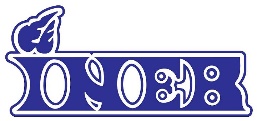 International Network of Engaged BuddhistsApplication Requesting Funds for theFemale Sangha Initiative for Social Transformation in Southeast AsiaJanuary – October 2021The International Network of Engaged Buddhists – INEB, based in Bangkok, Thailand, announces the availability of small grant funds for the Female Sangha Initiative for Social Transformation in Southeast Asia. Applicants can be submitted by not-for-profit organizations or groups from the Southeast Asia region. Individuals may not apply. The project implementation period is March 1, 2021 through August 31, 2021.Please refer to INEB’s Small Grant Guidelines for this initiative for more information. Completing the following information is required. These funds may be used to support new initiatives or ongoing programs. Please refer to the guidelines for the items which are not supported by the grant funds.Please prepare the budget using United States Dollars. If funds are being matched, please show the amount being matched in the total budget.Describe in detail what the initiative’s anticipated results are (Outputs, Outcomes, Impact): DocumentationFinancial Accountability:  The project is required to maintain financial documents needed for independent audits. It will also submit necessary forms to INEB regarding receipt of funds and bank transactions.Photo Documentation:  The Project is expected to provide high quality photos which can be used in INEB’s documents, as well as through its website and social media outlets.Reporting RequirementsYou will be required to submit a report with financial and narrative information on funds expended, the number of persons who directly benefited from the emergency relief and describe the outcome of the relief activities and photos. ____________________________________________	                  _________________________Signature of Applicant							Application dateOrganization or small group’s nameIndividual’s nameApplicant’s Details: Non-profit Organization or Small Group of at Least 3 PersonsApplicant’s Details: Non-profit Organization or Small Group of at Least 3 PersonsApplicant’s Details: Non-profit Organization or Small Group of at Least 3 PersonsApplicant’s name - organization or small group requesting fundsApplicant’s name - organization or small group requesting fundsAddressAddressEmailEmailPhone and fax numbersPhone and fax numbersWebsite address; social media, e.g., FB or Twitter, etc.Website address; social media, e.g., FB or Twitter, etc.Name and position of contact personName and position of contact personAddressAddressEmailEmailPhone and fax numbersPhone and fax numbersOrganization’s country registration number, e.g., India has FCR. Applicant must be a not-for-profit organization or small group.Organization’s country registration number, e.g., India has FCR. Applicant must be a not-for-profit organization or small group.Bank DetailsBank DetailsBank DetailsName of organization’s bank account; or a joint account of at least 3 persons who are the applicants:Name of organization’s bank account; or a joint account of at least 3 persons who are the applicants:Account number:Account number:Name of the bank:Name of the bank:Bank address:Bank address:IBAN number:SWIFT code:IBAN number:SWIFT code:References:  Provide the names and contact information for 2 references.References:  Provide the names and contact information for 2 references.References:  Provide the names and contact information for 2 references.Reference #1Reference #1Reference #1Name of organizational reference AddressEmailPhone and fax numbersReference #2Reference #2Reference #2Name of organizational reference AddressEmailPhone and fax numbersDescription of Applicant – either Organization or Small GroupPlease give an overview and background of your organization or small group that is applying for funds. This includes the year it was established, its mission, experience, and whether this is a new initiative or how this initiative may complement ongoing programs. Project Description:  Describe specifically how funds for the Female Sangha Initiative for Social Transformation in Southeast Asia will be used.Situation AnalysisScope of the Initiative: Please give an overview of the current need and situation in the communities where the project will be implemented. Include the target groups, geographic locations (province, district, villages, etc.) and numbers of both direct and indirect beneficiaries. Include any specific challenges or risks.Project ImplementationDescribe the project design, methodology and implementation process for the activities that your organization will be undertaking. This includes: staff, coordination with local authorities and volunteers, ability to access locations that are difficult to reach, time frames and other information. Project Details for the Asian Female Sangha Initiative for Social TransformationProject Details for the Asian Female Sangha Initiative for Social TransformationTime PeriodTime PeriodGeographic locationNumber and name of villages, townships, or districts, etc. Geographic locationNumber and name of villages, townships, or districts, etc. Estimated total number of direct beneficiariesEstimated total number of indirect beneficiaries Break out for both direct and indirect beneficiaries by:HouseholdsIndividualsMen, women and othersChildrenPlease disclose and describe whether funds from other organizations are being received to support your initiative. Give the organization’s name and amount of funds providedPlease disclose and describe whether funds from other organizations are being received to support your initiative. Give the organization’s name and amount of funds providedIf matching funds are being provided, please describe how these funds will be used to support the initiative.If matching funds are being provided, please describe how these funds will be used to support the initiative.Proposed BudgetProposed BudgetProposed BudgetProposed BudgetItemUnit CostTotal cost(Local Currency)Total cost(USD)Matching funds Sub-totalTotal Funds RequestedDateOutputOutcomeImpact